РАЗРАБОТКА УРОКАна межмуниципальный конкурс методических разработок педагогов «Лучший дистанционный урок»(для учителей начальной школы, географии, технологии, астрономии)Учитель технологии МАОУ «СОЩ№119»: Томасова Алевтина Михайловна( эл.адрес tomasova27@rambler.ru )Предмет: Технология 5 класс.Урок «Творческая проектная деятельность» Раздел Творческая проектная деятельность    Урок «Творческая проектная деятельность» (35 мин.)Тип урока: Урок изучения и первичного закрепления новых знанийЦель урока:  Дать понятие о творческой проектной деятельности. Этапы творческого проекта. Цель и задачи проектной деятельности.Задачи:обучающие:Раскрыть понятия проект, проектирование, проектная деятельность.Объяснить цель проектной деятельности.Ознакомить с этапами выполнения проекта (поисковый, технологический, заключительный).Дать представление о творческой и созидательной деятельности обучающихся, о составных частях творческого проекта, создании и защите творческого проекта.Способствовать пониманию закономерности при выполнении творческого проекта.Развивающая: содействовать формированию и развитию познавательного интереса обучающихся к предмету.Воспитательная: формировать культуру общения при работе.Формы работы с учащимися: дистанционнаяДидактические средства обучения: рабочая тетрадь, персональный компьютер, материалы электронных образовательных ресурсов, иллюстративный материал, примеры творческих проектов.Опорные понятия: творческий проект, проектная деятельность, проектирование.Планируемые результаты обученияХод урокаОтветы на все вопросы и задания учителя:Проект – это творческая деятельность, направленная на достижение определенной цели, решение какой-либо проблемы.Проектированием называется подготовка комплекта проектной документации, а также сам процесс создания проекта.Цель проектной деятельности - создание нового нужного изделия, новой услуги.Экологическую оценку изделия выполняют чтобы узнать не нанесёт ли изделие вред здоровью человека и окружающей среде.Достоинства и недостатки проекта оценивают на аналитическом этапе.На компьютере можно подготовить презентацию проекта.Работа над проектом поэтапная и этапы связаны между собой.Этапы творческого проекта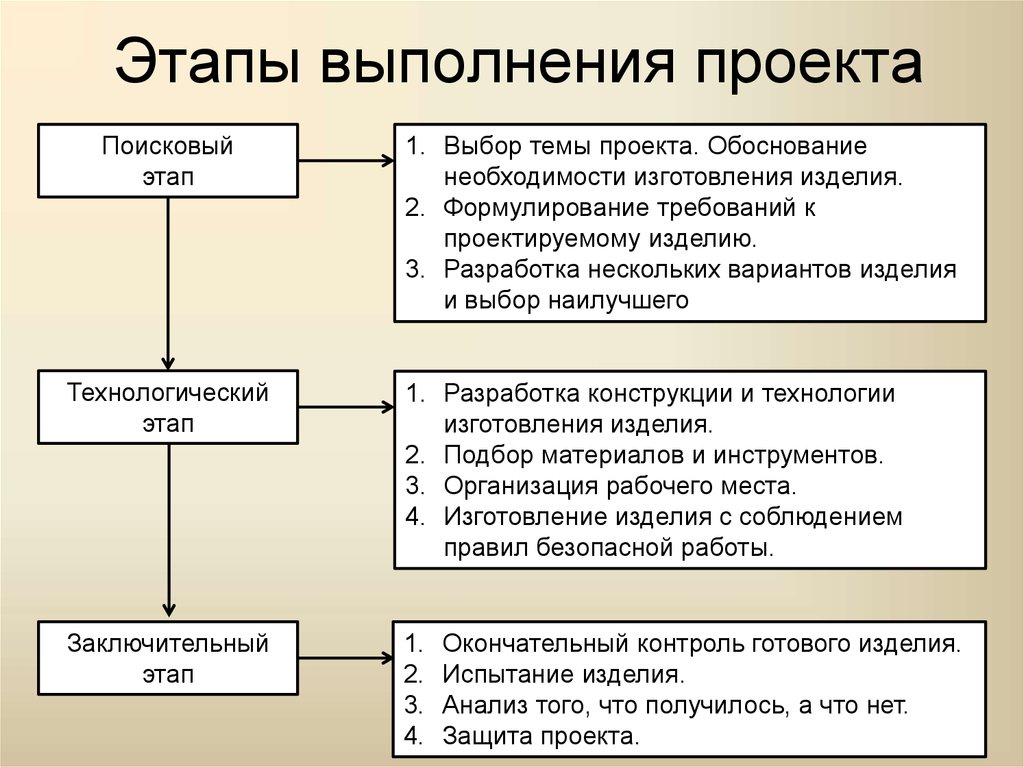 Интернет-ресурсы:https://www.youtube.com/watch?v=J4ifLsCS2WQhttps://infourok.ru/prezentaciya-tvorcheskaya-proektnaya-deyatelnost-5-klass-4275925.html?is_newРабота велась через сайт web2edu.ru  и беседу в соцсети ВКонтактеИспользуемая литература:                                                                                                                                                           Методика и организация проектной деятельности в школе. 5-9 классы. Методическое пособие                                       Янушевский В. Н., ООО «Гуманитарный издательский центр ВЛАДОС», 2015год.                                                                                                            Учебник Технология Труды 5 класс, Синица Н.В.,  Симоненко В.Д., г.Москва издательский центр « Вентана-Граф», 2013год.Личностные результатыПредметные результатыМетапредметные результатыСтремление к совершенствованию своих уменийПонимание и определение понятий  «Проектная деятельность», «Творческий проект» (пояснительная записка), «Проектирование», «Защита проекта».Регулятивные: планирование собственной деятельности, оценка качества и уровня усвоения.Познавательные: извлечение необходимой информации из ролика, презентации, выработка алгоритма действий.Коммуникативные: учебное сотрудничество.№ п\пЭтапы урокаВремяЦель этапаДеятельность учителяДеятельность учащегосяПриемы УУД1Организационный момент 1Активизация учащихсяПриветствие класса. Настрой на работу.Контроль готовности к уроку.Личностные: мобилизация внимания, уважение.Регулятивные: целеполагание.Коммуникативные: планирование учебного сотрудничества с учителем.2Постановка цели и задач урока.  5Создать условия для возникновения внутренней потребности включения в учебную деятельностьПостановка цели урока. В начальной школе вы познакомились с творческим проектом, вспомним.1.Что же это такое проект? (Просмотр презентацииhttps://infourok.ru/prezentaciya-tvorcheskaya-proektnaya-deyatelnost-5-klass-4275925.html?is_new )Формулируют цель урока.  Составляют план достижения цели и определяют алгоритм действий. Смотрят презентацию. Записывают ответ на вопрос.Регулятивные: целеполагание, планированиеПознавательные: общеучебные - логические - решение проблемы, построение логической цепи рассуждений.Коммуникативные: инициативное сотрудничество в поиске и выборе информации3Актуализация знаний4Выявить уровень знаний и система-тизировать их.Предлагает ответить на вопросы.2.Что называют проектированием? 3. Какова цель проектной деятельности? Отвечают на вопросы письменно в рабочей тетрадиЛичностные: осознание своих возможностей.Регулятивные: умение регулировать свои действия.Коммуникативные: планирование учебного сотрудничества с учителем.Познавательные: логические - анализ объектов с целью выделения признаков.4Первичное усвоение новых знаний 5Вызвать эмоциональный настрой и познавательный интерес к теме.Побуждает учащихся к теоретическому объяснению фактов. Просмотр ролика  (https://www.youtube.com/watch?v=J4ifLsCS2WQ ) Задаёт  вопросы                  4. Для чего выполняют экологическую оценку изделия?                         5.На каком этапе оценивают достоинства и недостатки готового проекта?                        6.Как компьютер может помочь тебе при защите проекта?Смотрят ролик. Формулируют выводы, делают записи в рабочей тетради.Познавательные: извлекать необходимую информацию из просмотренного материала, структурирование знаний.Коммуникативные: вступать в диалог, с достаточной полнотой и точностью выражать свои мысли.Предметные: знакомятся с новыми понятиями темы.5Первичная проверка знаний. 8Организовать осмысленное восприятие новой информации.Задаёт вопросы.7. Как вы думаете, работа над проектом поэтапная или сразу можно выполнить весь проект? Предлагает задание в рабочей тетради.                8. Запишите, из каких этапов состоит творческий проект и что включают в себя этапы?Работа в рабочей тетради. Регулятивные: устанавливать последовательность действий по выполнению задания.Познавательные: называть этапы последовательности выполнения проекта и ихсодержание. Коммуникативные: вступать в диалог, с достаточной полнотой и точностью выражать свои мысли.6Первичное закрепление 5Обеспечить осмысленное усвоение и закрепление знанийПредлагает задание на новое знание.Организует учащихся по исследованию и  постановке проблемной ситуации.Учитель устанавливает осознанность ситуации.Организует деятельность по применению новых знаний, консультирует.Осуществляют учебные действия, Обосновывают выбор своего решения.Объясняют, анализируют, формулируют проблемную ситуацию. Записывают её в рабочую тетрадь.Регулятивные: контроль, оценка, коррекция.Познавательные: обще-учебные -умение структурировать знания, выбор наиболее эффективных способов решения задач, умение осознанно и произвольно строить речевое высказывание.Коммуникативные: вступать в диалог, с достаточной полнотой и точностью выражать свои мысли.7Контроль               усвоения, обсуждение ошибок и их коррекция. 5Определить типичные ошибки и пробелы  в знаниях и умениях, путем их устранения и совершенствова-ния.Предлагает ученикам предоставить результат выполнения работы.Консультирует, советует, помогает ( на примере 3-5 человек).Умение учащихся самостоятельно находить и исправлять ошибки, определять степень успешности.Предъявляют результаты самостоятель-ной работы осуществляют контроль, формулируют затруднения и осуществляют коррекцию, самостоятельно, адекватно воспринимают предложения учителя и товарищей по исправлению допущенных ошибок.Регулятивные: контроль, коррекция, осознание качества и уровня усвоения.Личностные: самоопределение.Коммуникативные: вступать в диалог, с достаточной полнотой и точностью выражать свои мысли.8Информация о домашнем задании 1Обеспечить понимание учащимися содержания и способов выполнения домашнего заданияПредлагает  сформулировать цель проекта и задачи для достижения цели проекта.Осознают актуальность домашнего задания.9Подведение итогов урока. 1Дать качественную оценку работы класса.Учитель организует рефлексию учебной деятельности на уроке.Даёт анализ деятельности.Учитель формулирует выводы, подводит итог совместной и индивидуальной деятельности.